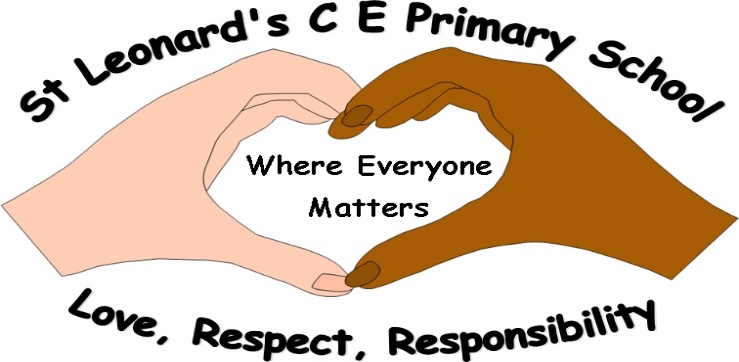 Overthorpe Road, Banbury, Oxon, OX16 4SBEmail; office.3262@st-leonards.oxon.sch.ukTelephone; 01295 262507Are you looking for a career rather than a job? We invest in our staff because high quality, motivated teachers lead to happy, successful learners.St Leonards C E Primary School is a 2-form entry primary school with its own purpose built Nursery. Our school values are Love, Respect and Responsibility and through these we develop children both as citizens and as learners. Taking children from a wide variety of backgrounds we build Growth Mindset and Learning Power, enabling all children to make progress and to gain the skills needed to prepare them for “Life in all its fullness”.Situated close to the M40 and Banbury railway station we are handy for commuting from across Oxfordshire, Northamptonshire and Warwickshire. We can provide links to affordable housing in the local area.Our school is a ‘Good’ school and staff like working here. We treat you as people first and foremost and respect your role as professionals.  We are seeking to appoint the following fixed term staff for January 2022 until at least August 2022: A full-time Key Stage 1 class teacher to cover a maternity leave. A full-time Key Stage 2 class teacher to cover an internal promotion.We are seeking to appoint the best people possible with the personalities to match. Please come and visit us and see for yourself our happy school. Visitors are welcome both within and after school hours and applications should be made as soon as possible. The welfare of our children is paramount and full safeguarding checks will be undertaken in line with Safer Recruitment.